ГОСТ 1759.0-87МЕЖГОСУДАРСТВЕННЫЙ СТАНДАРТБОЛТЫ, ВИНТЫ, ШПИЛЬКИ И ГАЙКИТехнические условияИздание официальноеМоскваСтандартинформ2006ИНФОРМАЦИОННЫЕ ДАННЫЕРАЗРАБОТАН И ВНЕСЕН Министерством черной металлургии СССРУТВЕРЖДЕН И ВВЕДЕН В ДЕЙСТВИЕ Постановлением Государственного комитета СССР по
стандартам от 30.12.87 № 5111Стандарт полностью соответствует СТ СЭВ 4203—83ВЗАМЕН ГОСТ 1759—70 (в части технических требований и маркировки крепежных изделий)ССЫЛОЧНЫЕ НОРМАТИВНО-ТЕХНИЧЕСКИЕ ДОКУМЕНТЫОграничение срока действия снято по протоколу № 3—93 Межгосударственного совета по стан-
дартизации, метрологии и сертификации (НУС 5-6—93)ИЗДАНИЕ (январь 2006 г.) с Изменением № 1, утвержденным в октябре 1989 г. (ИУС 2—90)Редактор Л. В. Коретникова
Технический редактор Н.С. Гришанова
Корректор Т.И. Кононенко
Компьютерная верстка ЛА. КруговойПодписано в печать 15.02.2006. Формат 60х84*/8. Бумага офсетная. Гарнитура Таймс. Печать офсетная.
Уел. печ. л. 1,86. Уч.-изд. л. 1,75. Тираж 92 экз. Зак. 113. С 2472.ФГУП «Стандартинформ», 123995 Москва, Гранатный пер., 4.
www.gostinfo.ru info@gostinfo.ru
Набрано во ФГУП «Стандартинформ» на ПЭВМ.Отпечатано в филиале ФГУП «Стандартинформ» — тип. «Московский печатник», 105062 Москва, Лялин пер., 6БОЛТЫ, ВИНТЫ, ШПИЛЬКИ И ГАЙКИТехнические условияBolts, screws, studs and nuts.
SpecificationsМКС 21.060.10ОКП 12 8200, 12 8300, 12 8400Дата введения 01.01.89Настоящий стандарт распространяется на болты, винты, шпильки и гайки с метрической
резьбой по ГОСТ 24705* диаметром от 1 до 48 мм.ОСНОВНЫЕ ПАРАМЕТРЫ И РАЗМЕРЫКонструкция, размеры и шероховатость поверхности болтов, винтов, шпилек и гаек
установлены в стандартах на продукцию.Допуски размеров, формы и расположения поверхностей болтов, винтов, шпилек и гаек —
по ГОСТ 1759.1.Основные отклонения резьбы должны назначаться по ГОСТ 16093** в зависимости от требуе-
мой толщины покрытия. Поля допусков резьбы указываются для изделий без покрытия. После
нанесения покрытия требования к резьбе в соответствии с ГОСТ 16093.(Измененная редакция, Изм. № 1).По требованию потребителя допускается изготовлять болты, винты и шпильки с увели-
ченной или уменьшенной длиной резьбовой части.По соглашению между изготовителем и потребителем допускается изготовлять:болты, шпильки и гайки с левой резьбой;болты с одним контровочным отверстием в головке.Допускаемые отклонения формы, от установленной в стандартах на конструкцию болтов,
винтов, шпилек и гаек всех классов точности, должны соответствовать указанным в приложении 5.ТЕХНИЧЕСКИЕ ТРЕБОВАНИЯ2.1 Внешний видПоверхность болтов, винтов, шпилек и гаек должна быть чистой, без следов коррозии
и механических повреждений.Допускаемые дефекты поверхности болтов, винтов и шпилек — по ГОСТ 1759.2.Допускаемые дефекты поверхности гаек — по ГОСТ 1759.3.Механические свойства и материалыМеханические свойства болтов, винтов (кроме установочных) и шпилек из углеродистых
нелегированных и легированных сталей — по ГОСТ 1759.4.Механические свойства установочных винтов и аналогичных крепежных изделий, не
работающих на растяжение, из углеродистых нелегированных и легированных сталей — по
ГОСТ 25556.* С 1 июля 2005 г. введен в действие ГОСТ 24705—2004.** С 1 июля 2005 г. введен в действие ГОСТ 16093—2004 (здесь и далее).Издание официальное	Перепечатка воспрещена^	© Издательство стандартов, 1987© Стандартинформ, 2006Механические свойства гаек из углеродистых нелегированных и легированных сталей —
по ГОСТ 1759.5.Механические свойства болтов, винтов, шпилек и гаек из коррозионно-стойких, жаро-
прочных, жаростойких и теплоустойчивых сталей, а также рекомендуемые марки сталей — по
табл. 1 и 2.Механические свойства болтов, винтов, шпилек и гаек из цветных сплавов, а также
рекомендуемые марки сплавов — по табл. 3 и 4.Допускается изготовлять болты, винты, шпильки и гайки из материалов и сплавов, не
предусмотренных в табл. 1—4. При этом их механические свойства должны быть не ниже указанных
для соответствующих групп.По требованию потребителя крепежные изделия из латуни, изготовленные холодной
высадкой, должны подвергаться термической обработке для снятия внутренних напряжений.2.3. ПокрытияБолты, винты, шпильки и гайки должны изготовляться с одним из видов покрытий по
табл. 5 или без покрытий.Допускается применять другие виды покрытий — по ГОСТ 9.303.Выбор толщины покрытий — по ГОСТ 9.303.Технические требования к покрытиям — по ГОСТ 9.301.Т аблица 1Механические свойства болтов, винтов и шпилек из коррозионно-стойких, жаропрочных, жаростойких
и теплоустойчивых сталей при нормальной температуреТаблица 2Механические свойства гаек из коррозионно-стойких, жаропрочных, жаростойких и теплоустойчивых сталейпри нормальной температуреТаблица 3Механические свойства болтов, винтов, шпилек из цветных сплавов при нормальной температуреТаблица 4Механические свойства гаек из цветных сплавов при нормальной температуреТаблица 5МаркировкаОбщие правила маркировкиБолты с шестигранной головкой, винты с цилиндрической головкой и шестигранным
углублением под ключ, шпильки и гайки шестигранные следует маркировать знаком класса проч-
ности (или группы материала) и клеймом (товарным знаком) завода-изготовителя, а изделия с левой
резьбой дополнительно знаком левой резьбы.Обязательной маркировке подлежат:болты с шестигранной головкой классов прочности 4.6, 5.6, 6.6, 8.8, 9.8, 10.9, 12.9;винты с цилиндрической головкой и шестигранным углублением под ключ и шпильки классов
прочности 8.8, 9.8, 10.9, 12.9;гайки классов прочности 05, 8, 9, 10, 12.(Измененная редакция, Изм. № 1).Изделия, не указанные в п. 2.4.1.1 и неуказанных классов прочности, а также изделия,
изготовленные методом резания, маркируют по соглашению между изготовителем и потребителем.Знаки маркировки могут быть выпуклыми или углубленными.При маркировке классов прочности допускается не ставить точку, разделяющую первое
и второе число знака класса прочности.При использовании для изделий класса прочности 10.9 низкоуглеродистых мартенситных
сталей, знак класса прочности должен быть подчеркнут: 10.9 или 109.(Измененная редакция, Изм. № 1).Размеры знаков маркировки устанавливает завод-изготовитель.Маркировка болтов с шестигранной головкой и винтов с
цилиндрической головкой и шестигранным углублением под ключМаркировке подлежат болты и винты с диаметром резьбы d > 6 мм.Знаки маркировки наносят на торцевой или боковой поверхности головки болта или
винта (черт. 1). Знаки на боковой поверхности головки должны быть углубленными.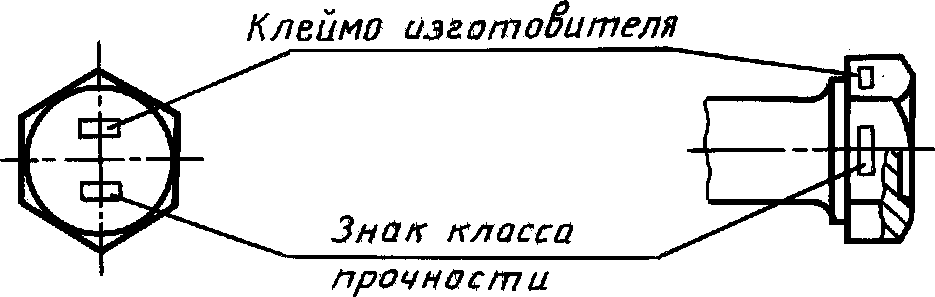 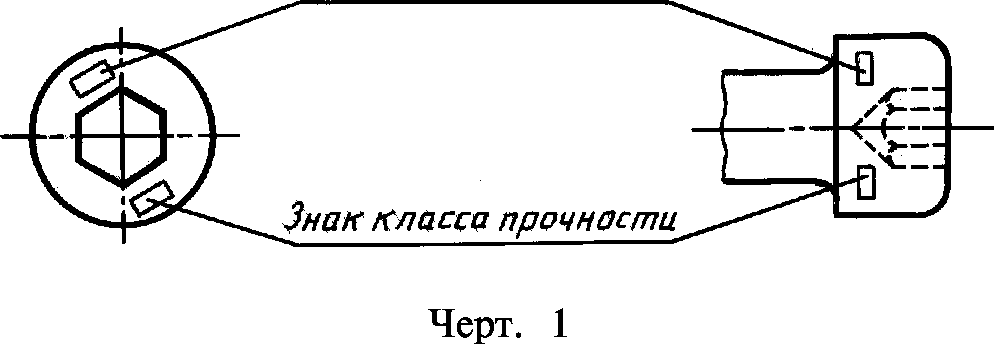 При маркировке выпуклыми знаками допускается увеличение наибольшей предельной
высоты головки болта или винта на:1 мм — для изделий с диаметром резьбы d < 8 мм;0,2 мм	»	»	»	»	8 мм < d <	12 мм;0,3 мм	»	»	»	»	d > 12 мм.Маркировка шпилекМаркировке подлежат шпильки с диаметром резьбы d > 12 мм. Допускается маркиро-
вать шпильки с диаметром резьбы d > 8 мм с применением заменительных знаков:Знаки маркировки наносят на торце гаечного конца шпильки.Маркировка шестигранных гаекМаркировке подлежат гайки с диаметром
резьбы d > 6 мм.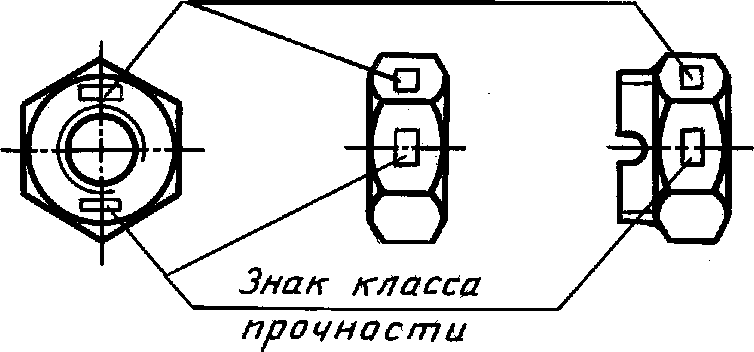 Знаки маркировки наносят на одной из тор-
цевых поверхностей. В технически обоснованных случаях
допускается наносить знаки маркировки на боковых по-
верхностях гаек (черт. 2). Знаки должны быть углублен-
ными.Допускается применение циферблатноймаркировки гаек (черт. 3). В этом случае маркировка
наносится на фасках выпуклыми или углубленными зна-
ками или на торцевой поверхности углубленными зна-
ками.	Черт. 2Маркировка болтов, шпилек и гаек с левой резьбойЗнаком левой резьбы является стрелка, указывающая направление ввинчивания бол-
тов, шпильки и навинчивания гайки.Черт. 3Знак левой резьбы наносят на торцевой поверхности головки болта, на одной из
торцевых поверхностей гайки (черт. 4а), на конце гаечного конца шпильки. В технически обосно-
ванных случаях допускается наносить знак левой резьбы на боковых поверхностях гайки и головках
болтов (черт. 46). В этом случае знаки должны быть углубленными.Знак левой резьбы для болтов и гаек может заменяться надрезами на ребрах шести-
гранников (черт. 4в).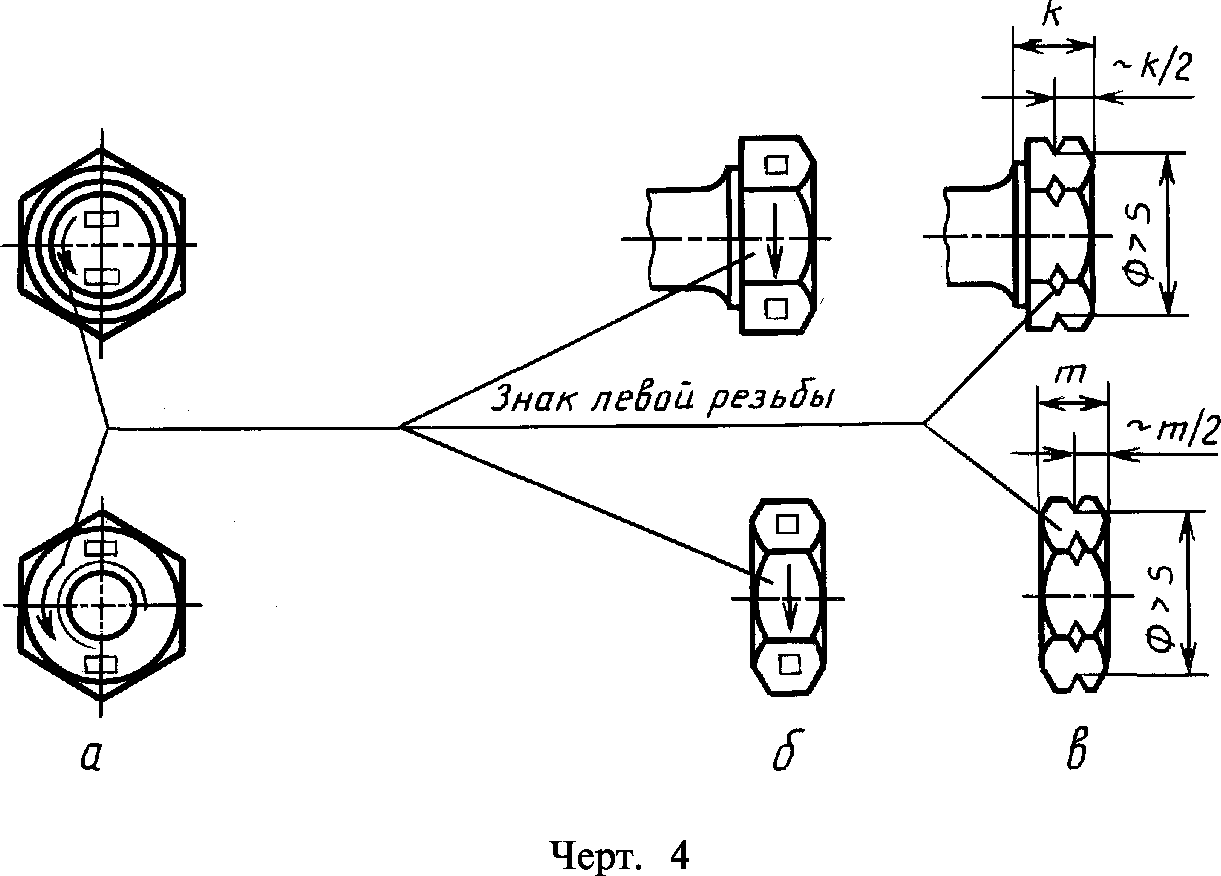 ПРИЕМКАПравила приемки болтов, винтов, шпилек и гаек — по ГОСТ 17769.Каждая партия крепежных изделий должна сопровождаться документом о качестве с
указанием:наименования или товарного знака завода-изготовителя;
условного обозначения изделия;
перечня и результатов проведенных испытаний;
массы нетто партии;средств временной противокоррозионной защиты и срока защиты.Примечания: 1. Допускается вкладывать документ о качестве изделий в тару или конвейер, при
этом должна обеспечиваться сохранность его при транспортировании.2. До 01.01.92 обязательными испытаниями являлись:по ГОСТ 1759.4 для классов прочности 8.8—12.9 определение временного сопротивления и определение
ударной вязкости; для классов прочности 4.8; 5.8; 6.8 испытание на прочность соединения головки со стержнем;по ГОСТ 1759.5 для классов прочности 8—12 испытание пробной нагрузкой.Остальные испытания проводят по требованию потребителя.(Измененная редакция, Изм. № 1).МЕТОДЫ КОНТРОЛЯКонтроль внешнего вида болтов, винтов, шпилек и гаек должен производиться без при-
менения увеличительных приборов.Допускается в спорных случаях использовать лупу с увеличением 2,5—3х.Контроль дефектов поверхности болтов, винтов и шпилек — по ГОСТ 1759.2.Контроль дефектов поверхности гаек — по ГОСТ 1759.3.Контроль размеров болтов, винтов, шпилек и гаек — по ГОСТ 1759.1.Притупление углов квадратного подголовка должно проверяться в контрольной матрице
с квадратным отверстием, выполненным по 1-му ряду ГОСТ 16030. Под головкой болта должна
устанавливаться плоская шайба с отверстием диаметром большим диаметра описанной окружности
подголовка и толщиной 0,5 высоты подголовка.Проворачивание подголовка в отверстии контрольной втулки или шаблона не допускается.Шероховатость поверхностей болтов, винтов, шпилек и гаек должна проверяться путем
сравнения с образцами шероховатости по ГОСТ 9378.Допускается осуществлять контроль шероховатости поверхности при помощи измерительных
приборов.Шероховатость поверхности изделий, изготовленных методом холодной штамповки и шеро-
ховатость торца стержней кроме установочных винтов не контролируется.Шероховатость резьбы болтов, винтов и шпилек должна проверяться на боковых поверх-
ностях профиля.Шероховатость резьб, полученных накаткой, и шероховатость резьбы гаек не контролируется
и должна обеспечиваться технологией изготовления и инструментом.Методы проверки качества и толщины покрытий — по ГОСТ 9.302.Методы испытаний и программы испытаний болтов, винтов и шпилек из углеродистых
нелегированных и легированных сталей — по ГОСТ 1759.4.Испытания болтов, винтов и шпилек из коррозионно-стойких, жаропрочных, жаростой-
ких и теплоустойчивых сталей, а также из цветных сплавов должны проводиться по требованию
потребителя в соответствии с табл. 6 по методике ГОСТ 1759.4.Таблица 60 — для болтов, винтов и шпилек с резьбой d < М 5 или длиной >3d;х — для болтов, винтов и шпилек с резьбой d > М 5 и длиной > 3d.Разрушающие нагрузки приведены в приложении 2, пробные нагрузки — в приложении 4.Другие испытания болтов, винтов и шпилек проводятся по соглашению между изготовителем
и потребителем.(Измененная редакция, Изм. № 1).Методы испытаний гаек из углеродистых нелегированных и легированных сталей — по
ГОСТ 1759.5.Испытания гаек из коррозионно-стойких, жаропрочных, жаростойких и теплоустойчи-
вых сталей, а также гаек из цветных сплавов пробной нагрузкой должны проводиться по требованию
потребителя по методике ГОСТ 1759.5.Пробные нагрузки приведены в приложении 3.При изготовлении болтов, винтов и шпилек резанием, без последующей термообработки,
допускается проводить испытание механических свойств на исходном металле или изготовленных
из него образцах.ТРАНСПОРТИРОВАНИЕ И ХРАНЕНИЕВременная противокоррозионная защита изделий, упаковка, маркировка тары, транспортиро-
вание и хранение — по ГОСТ 18160.ПРИЛОЖЕНИЕ 1
РекомендуемоеСХЕМАусловного обозначения болтов, винтов, шпилек и гаек.Условное обозначение болтов, винтов, шпилек и гаек должно записываться по следующей схеме:I—| |—|	|—|	|—| х □ □		□ х □	□	□	□	□ ГОСТ номер стандарта на продукцию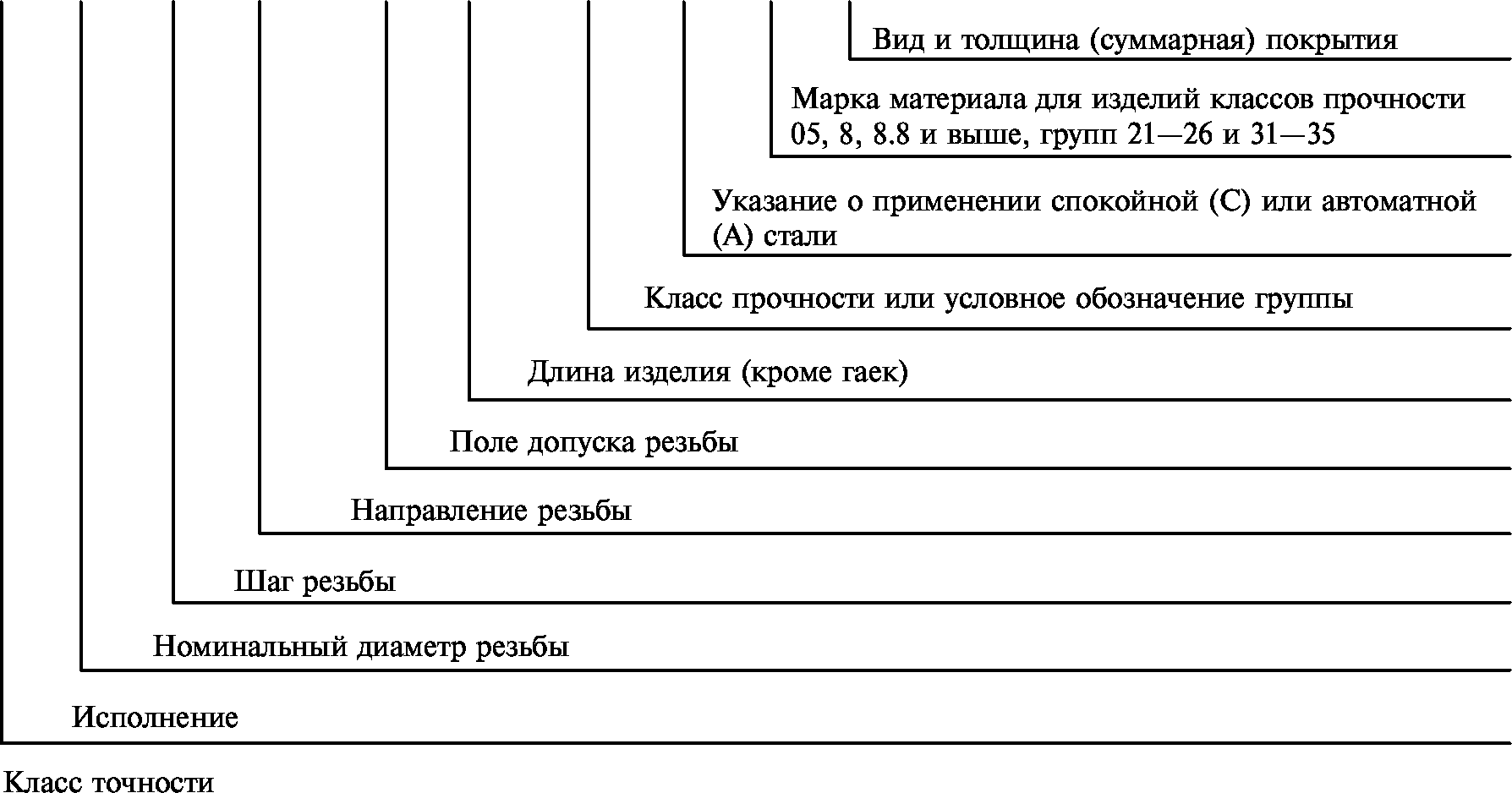 Наименование изделияПримеры условных обозначений крепежных изделий.Винт — по ГОСТ 17473 класса точности А, исполнения 2, диаметром резьбы d = 12 мм с мелким шагом
резьбы, с полем допуска резьбы 6е, длиной / = 60, класса прочности 5.8, из спокойной стали с цинковым
покрытием толщиной 9 мкм, хроматированнымВинт А2М12х 1,25— бех60.58. С. 019 ГОСТ 17473-80Гайка — по ГОСТ 5916 исполнения 2, диаметром резьбы d = 12 мм, с мелким шагом резьбы, с левой
резьбой, с полем допуска 6Н, класса прочности 05, из стали марки 40Х, с цинковым покрытием толщиной
6 мкм, хроматированнымГайка 2M12xl,25LH-6H.05.40X.016ГОСТ5916-70Примечания:В условном обозначении не указывают:исполнение 1, крупный шаг резьбы, правую резьбу, отсутствие покрытия, а также параметры, однозначно
определяемые стандартами на продукцию;класс точности В, если стандартом на конкретное крепежное изделие предусматривается 2 класса точности
(А и В).Если применяется покрытие, не предусмотренное настоящим стандартом, его обозначение указывается
по ГОСТ 9.306.ПРИЛОЖЕНИЕ 2
ОбязательноеТаблица 7Минимальные разрушающие нагрузки для болтов, винтов и шпилек с крупным шагом резьбыТаблица 8Минимальные разрушающие нагрузки для болтов, винтов и шпилек с мелким шагом резьбыПРИЛОЖЕНИЕ 3
ОбязательноеПробная нагрузка для гаек с высотой т > 0,8 d с крупным шагом резьбыТаблица 9Продолжение табл. 9Таблица 10Пробные нагрузки для гаек высотой т > 0,8 (1 с мелким шагом резьбыПРИЛОЖЕНИЕ 4
ОбязательноеТаблица 11Пробные нагрузки для болтов, винтов и шпилек с крупным шагом резьбыТаблица 12Пробные нагрузки для болтов, винтов и шпилек с мелким шагом резьбыПРИЛОЖЕНИЕ 5
ОбязательноеФаска на опорной поверхности болтов — под углом не более 15° (черт. 5).Притупление ребер шестигранника или квадрата к опорной поверхности или торцу головки болта и
к опорной поверхности гайки не более 0,25 высоты головки болта или гайки (черт. 6).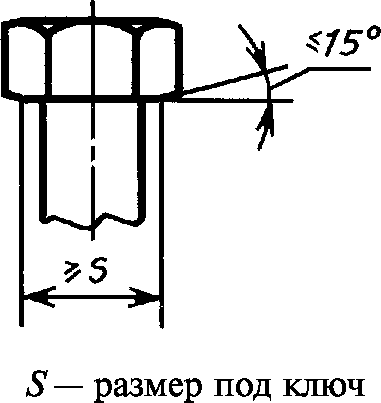 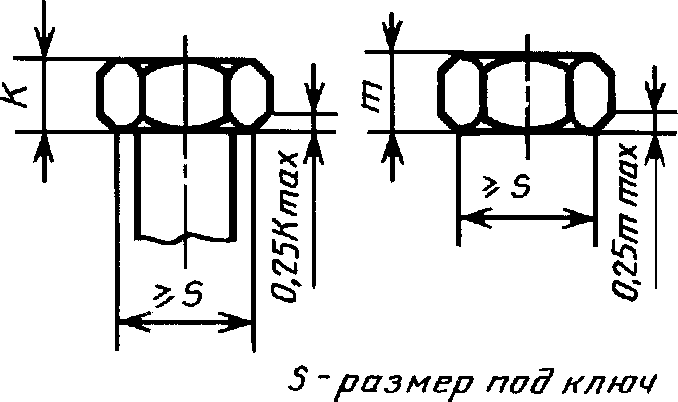 Черт. 6Округление ребер шестигранника или квадрата, не должно выводить диаметр описанной окружности
за наименьший предельный размер.Округление пояска головок у болтов и винтов с потайной и полупотайной головками и кромок у болтов
и винтов с полукруглой и цилиндрической головками, не должно выводить диаметр головок за наименьший
предельный размер.Допускается недопрессовка в виде среза вершины полукруглой,
сферической и полупотайной головок, если диаметр площадки среза не
превышает 30 % номинального диаметра головки для класса точности
А 40 % номинального диаметра головки для классов точности В и С.Недопрессовка не должна выводить высоту головки за наимень-
ший предельный размер.Уклон образующей головки не более 5° и сфера на верхнем торце
головки не должны выводить высоту цилиндрической головки за наи-
больший предельный размер (черт. 7).Уменьшение минимального диаметра головки в направлении
шлица не должно превышать:0,3 мм — для винтов с диаметром резьбы до 2 мм;0,6 мм — для винтов с диаметром резьбы свыше 2 мм до 6 мм;0,8 мм — для винтов с диаметром резьбы свыше 6 мм.Уменьшение минимального диаметра полукруглых и потайных головок в направлении уса или ребер
квадратного подголовка не должно превышать:0,6 мм — для болтов с диаметром головки до 30 мм;0,8 мм — для болтов с диаметром головки свыше 30 мм.Притупление углов квадратного подголовка не должно приводить к проворачиванию болтов в
контрольной матрице.Утолщение диаметра стержня под головкой болтов и винтов. Для изделий классов точности А и В,
не более:0,05 мм на длине 5 мм диаметр резьбы до 16 мм;0,1 мм на длине 8 мм диаметр резьбы от 16 до 27 мм;0,2 мм на длине 10 мм диаметр резьбы свыше 27 мм.Для изделий класса точности С не более предельных отклонений по полю допуска +JT14 на длине двух
номинальных диаметров резьбы.Косой срез стержня (черт. 8) шириной не более:одного шага резьбы — для классов точности А и В;двух шагов резьбы — для класса точности С.Зенковка отверстий под шплинт — диаметром не более 1,5 диаметра отверстия.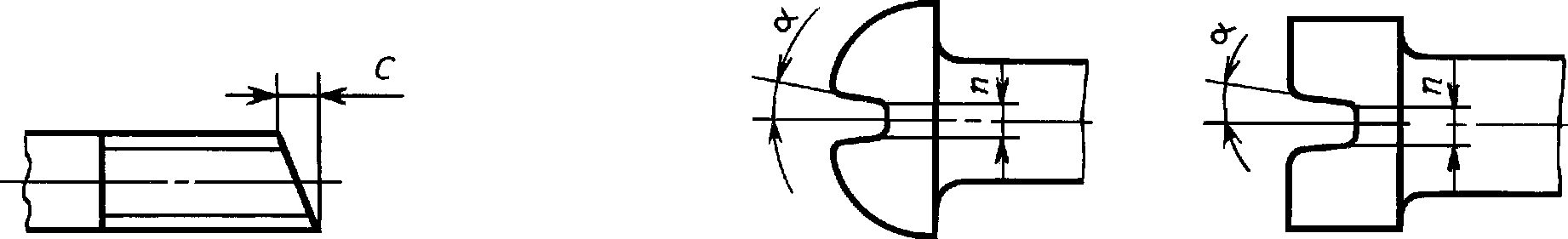 Уклон стенок шлица (угол а — черт. 9) не более:3° — для класса точности А;5° — для классов точности В и С.Допускается центровое отверстие на торцевой части головки и стержня.Допускается отсутствие концевой фаски на изделиях класса точности С с накатанной резьбой и на
стержнях винтов класса точности А и В с накатанной резьбой.По соглашению между потребителем и изготовителем допускается отсутствие концевой фаски на
стержнях болтов и шпилек классов точности А и В с накатанной резьбой.Допускается скругление верхнего торца головки вместо фаски у болтов с углублением в головке.Допускается вогнутость дна шлицев в направлении его длины с кривизной, соответствующей радиусу
стандартной шлицевой или пазовой фрезы, а также выпуклость с радиусом не менее 90 мм — для винтов с
диаметром резьбы до 12 мм и не менее 150 мм — для винтов с диаметром резьбы более 12 мм.Наличие в витках резьбы гаек кратера (при изготовлении резьбы накаткой) не должно выводить
размеры резьбы за предельные отклонения.Обозначение НТД, на
который дана ссылкаНомер раздела, пункта,
приложенияОбозначение НТД, на
который дана ссылкаНомер раздела, пункта,
приложенияГОСТ 9.301-862.3.3ГОСТ 9378-934.6ГОСТ 9.302-884.8ГОСТ 12920-672.2.5ГОСТ 9.303-842.3.1; 2.3.2ГОСТ 15527-20042.2.5ГОСТ 9.306-852.3.1, приложение 1ГОСТ 16030-704.5ГОСТ 1759.1-821.2; 4.4ГОСТ 16093-811.2ГОСТ 1759.2-822.1.2; 4.2ГОСТ 17473-80Приложение 1ГОСТ 1759.3-832.1.3; 4.3ГОСТ 17769-833.1ГОСТ 1759.4-872.2.1; 3.2; 4.9; 4.10ГОСТ 18160-725ГОСТ 1759.5-872.2.3; 3.2; 4.11; 4.12ГОСТ 18175-782.2.5ГОСТ 4784-97Приложение 1ГОСТ 20072-742.2.4ГОСТ 5632-722.2.5ГОСТ 24705-81Вводная частьГОСТ 5916-702.2.4ГОСТ 25556-822.2.2УсловноеобозначениегруппыВременное
сопротив-
ление ов,
Н/мм2Пределтекучести,°т (°0,2)’Н/мм2Относи-УдарнаявязкостьKCU,Дж/см2Напряжение
от пробной
нагрузки
оп, Н/мм2СтальСтальУсловноеобозначениегруппыВременное
сопротив-
ление ов,
Н/мм2Пределтекучести,°т (°0,2)’Н/мм2удлинение«5. %УдарнаявязкостьKCU,Дж/см2Напряжение
от пробной
нагрузки
оп, Н/мм2МаркаОбозначениестандартаНе менееНе менееНе менееНе менееНе менее2151019535Нерегламен-тируется17512Х18Н10Т12Х18Н9Т10Х17Н13М2Т10X17H13M3T06ХН28МДТ22590345206031012X1308Х21Н6М2ТГОСТ 563223690540126048520X1314Х17Н22454083048510X11H23T3MP25880735103066013Х11Н2В2МФ25Х1МФ; 25Х2М1Ф
20Х1М1Ф1ТРГОСТ 20072261080835105075007Х16Н6ГОСТ 5632Условное обозначениеНапряжение от пробной
нагрузки ар, Н/мм2, не менееСтальСтальгруппыНапряжение от пробной
нагрузки ар, Н/мм2, не менееМаркаОбозначение стандарта2151012Х18Н10Т, 12Х18Н9Т
10Х17Н13М2Т
10X17H13M3T
06ХН28МДТ2259012X1308Х21Н6М2ТГОСТ 56322369020X13,14Х17Н2242588010X11H23T3MP13Х11Н2В2МФ25Х1МФ, 25Х2М1Ф
20Х1М1Ф1ТРГОСТ 2007226108007Х16Н6ГОСТ 5632УсловноеобозначениегруппыВременное
сопротивление
ав, Н/мм2Предел
текучести ат
Н/мм2Относительное
удлинение 65, %Твердость по
Бринеллю НВМарка материала
или сплаваОбозначениестандартаНе менееНе менееНе менееНе менее3126012015Не регламен-
тируетсяАМг5ПАМг5ГОСТ 478432310Не регламен-
тируется1275Латунь Л63,ЛатуньЛС59-1ГОСТ 15527
ГОСТ 1292033Латунь ЛС59—1
антимагнитная
Латунь Л63
антимагнитная34490Не регламен-
тируетсяБронза
Бр. АМц9—2ГОСТ 181753537019510Д1, Д1П, Д16,
Д16ПГОСТ 4784Условное обозначение
группыНапряжение от пробной
нагрузки ар, Н/мм2, не менееМарка материала или сплаваОбозначение стандарта31260АМг5П, АМг5ГОСТ 478432Латунь ЛС59—1, Л63ГОСТ 1552733310Латунь Л63
антимагнитная
Латунь ЛС59—1
антимагнитнаяГОСТ 1292034490Бронза Бр. АМц 9—2ГОСТ 1817535370Д1, Д1П, Д16, Д16ПГОСТ 4784Вид покрытияОбозначение покрытияОбозначение покрытияВид покрытияпо ГОСТ 9.306цифровоеЦинковое, хроматированноеЦ. хр01Кадмиевое, хроматированноеКд. хр02Многослойное: медь—никельМ. Н03Многослойное: медь—никель—хромМ. Н. X. б04Окисное, пропитанное масломХим. Оке. прм05Фосфатное, пропитанное масломХим. Фос. прм06ОловянноеО07Медноем08ЦинковоеЦ09Окисное, наполненное хроматамиАн. Оке. нхр10Окисное из кислых растворовХим. Пас11СеребряноеСр12Никелевоен13Класс прочности8899101212Циферблатная
маркировка гаекJJ 714-н—“7ПГфМеханическиехарактеристикиВид испытанийГруппы материаловГруппы материаловГруппы материаловГруппы материаловГруппы материаловМеханическиехарактеристикиВид испытаний2122, 23, 24,
25, 2631, 353432, 33ВременноеИспытание наXXXXXсопротивлениерастяжение00000Предел текучестиИспытание нарастяжениеXXX——ОтносительноеИспытание наудлинениерастяжениеXXXXXТвердостьИзмерениеXпо Бринеллютвердости0Ударная вязкостьИспытание ударнойВЯЗКОСТИXНоми-
нальный
диаметр
резьбы,
d, ммШаг
резьбы
Р, ммНоми-
нальная
площадь
попе-
речного
сечения
Ag, мм2Минимальная разрушающая нагрузка, Н, для условных обозначений группМинимальная разрушающая нагрузка, Н, для условных обозначений группМинимальная разрушающая нагрузка, Н, для условных обозначений группМинимальная разрушающая нагрузка, Н, для условных обозначений группМинимальная разрушающая нагрузка, Н, для условных обозначений группМинимальная разрушающая нагрузка, Н, для условных обозначений группМинимальная разрушающая нагрузка, Н, для условных обозначений группМинимальная разрушающая нагрузка, Н, для условных обозначений группМинимальная разрушающая нагрузка, Н, для условных обозначений группНоми-
нальный
диаметр
резьбы,
d, ммШаг
резьбы
Р, ммНоми-
нальная
площадь
попе-
речного
сечения
Ag, мм221222324; 25263132; 33343540,78,7844705170605077209470228027204290324050,814,2724083809800125001530036904400696052506120,1103001190013900177002170052306230985074407128,9147001700019900253003110075008900141001066081,2536,618700216002530032200395009520113001790013500101,558,0301003480040700519006370015100180002840021500121,7584,342900497005810074100909002190026100413003120014211558700679007940010100012400029900357005640042600162157801009260010800013800017000040800487007690058100182,51929790011300013200016900020700049900525009410071000202,5245125000145000169000216000265000637007600012000090700222,5303155000179000209000267000327000788009390014800011200024335317600020800024300031000038000091500109000172000130000273459234000271000317000404000496000119000142000225000170000303,5561286000330000386000493000605000146000174000274000207000333,56943530004100004780006100007480001800002150003400002560003648174160004800005630007180008810002120002530004000003020003949764970005750006730008600001053000253500302000478000361000424,511205710006610007730009860001210000291000347000549000414000454,51306666000770000901000115000014100003396004050006400004830004851472751000868000102000013000001590000383000456000721000545000Номи-
нальный
диаметр
резьбы
d, ммШаг
резьбы
Р, ммНоми-нальнаяплощадьсеченияAg, мм2Минимальная разрушающая нагрузка, Н, для условных обозначений группМинимальная разрушающая нагрузка, Н, для условных обозначений группМинимальная разрушающая нагрузка, Н, для условных обозначений группМинимальная разрушающая нагрузка, Н, для условных обозначений группМинимальная разрушающая нагрузка, Н, для условных обозначений группМинимальная разрушающая нагрузка, Н, для условных обозначений группМинимальная разрушающая нагрузка, Н, для условных обозначений группМинимальная разрушающая нагрузка, Н, для условных обозначений группМинимальная разрушающая нагрузка, Н, для условных обозначений группНоми-
нальный
диаметр
резьбы
d, ммШаг
резьбы
Р, ммНоми-нальнаяплощадьсеченияAg, мм221222324; 25263132; 3334358139,2199002310027000344004220010200121001920014500101,2561,2312003610042200539006610015900190003000022600121,2592,1469005430063500810009940023900285004510034000141,512563200732008560010900013400032200384006080045900161,5167852009850011500014700018000043400518008180061800181,5216110000127000149000190000233000562006700010600079900201,52721380001600001870002380002930007050084000133000100000221,53331700001960002300002930003600008660010300016300012300024238419600022700026500033800041500099800011900018800014200027249625200029200034200043600053500012900015300024300018300030262131700036600042800054600067100016100019300030400023000033276138800044900052500067000082200019800023600037300028200036386544100051000059600076000093300022500026800042300032000039310305250006080007110009060001112000268000319000505000381000423120561500071100083000010600001300000313000374000590000446000453140071400082600096600012320001512000364000434000686000518000483160381800094600011100014110001731000417000497000785000593000Номи-
нальный
диаметр
резьбы
d, ммШаг
резьбы
Р, ммПлощадь
попереч-
ного
сечения
оправки
Д,, мм2Пробная нагрузка, Н, для условных обозначений группПробная нагрузка, Н, для условных обозначений группПробная нагрузка, Н, для условных обозначений группПробная нагрузка, Н, для условных обозначений группПробная нагрузка, Н, для условных обозначений группПробная нагрузка, Н, для условных обозначений группПробная нагрузка, Н, для условных обозначений группПробная нагрузка, Н, для условных обозначений группПробная нагрузка, Н, для условных обозначений группНоми-
нальный
диаметр
резьбы
d, ммШаг
резьбы
Р, ммПлощадь
попереч-
ного
сечения
оправки
Д,, мм221222324; 25263132; 3334351,60,351,276507508801120137033039062047020,42,071060122014301820224054064010107702,50,453,391730200023402980366088010501660125030,55,032570297034704430543013101560246018603,50,66,7834503990467059607310176021003320250040,78,7844705170605077209470228027204300324050,814,2724083809800125001530036904400696052506120,1103001190013900177002170052306230985074407128,9147001700019900253003110074908930141001070081,2536,618700216002530032200395009520113001790013500101,558,0296003420040000510006260015100180002840021500121,7584,3492004970058100741009090021900261004130031200142115587000679007940010100012400029900357005640042600162157801009260010800013800017000040800487007690058100182,51929790011300013200016900020700049900595009410071000Номи-
нальный
диаметр
резьбы
d, ммШаг
резьбы
Р, ммПлощадь
попереч-
ного
сечения
оправки
Д,, мм2Пробная нагрузка, Н, для условных обозначений группПробная нагрузка, Н, для условных обозначений группПробная нагрузка, Н, для условных обозначений группПробная нагрузка, Н, для условных обозначений группПробная нагрузка, Н, для условных обозначений группПробная нагрузка, Н, для условных обозначений группПробная нагрузка, Н, для условных обозначений группПробная нагрузка, Н, для условных обозначений группПробная нагрузка, Н, для условных обозначений группНоми-
нальный
диаметр
резьбы
d, ммШаг
резьбы
Р, ммПлощадь
попереч-
ного
сечения
оправки
Д,, мм221222324; 25263132; 333435202,5245125000145000169000216000265000637007600012000090700222,5303155000179000209000267000327000788009390014800011200024335318000020800024300031000038000091500109000172000130000273459234000271000317000404000496000119000142000225000170000303,5561286000330000386000493000605000146000174000274000207000333,56943530004090004780006100007480001800002150003400002560003648174160004800005630007180008810002120002530004000003020003949764970005750006730008580001053000254000302000478000361000424,511205710006610007730009860001210000291000347000549000414000454,51305666000770000900000114800014090003390004050006400004830004851472751000868000101600012960001590000383000456000721000545000Номи-
нальный
диаметр
резьбы
d, ммШаг
резьбы
Р, ммПлощадьпопереч-ногосече-нияоправки
Д,, мм2Пробная нагрузка, Н, для условных обозначений группПробная нагрузка, Н, для условных обозначений группПробная нагрузка, Н, для условных обозначений группПробная нагрузка, Н, для условных обозначений группПробная нагрузка, Н, для условных обозначений группПробная нагрузка, Н, для условных обозначений группПробная нагрузка, Н, для условных обозначений группПробная нагрузка, Н, для условных обозначений группПробная нагрузка, Н, для условных обозначений группНоми-
нальный
диаметр
резьбы
d, ммШаг
резьбы
Р, ммПлощадьпопереч-ногосече-нияоправки
Д,, мм221222324; 25263132; 3334358139,219900231002700034400422001020012100192001450010164,5329003810044500568006970016800200003160023900101,2561,2312003610042200539006610015900190003000022600121,2592,1469005430063500810009940023900285004510034000121,588,1449005200060800775009510022900273004320032600141,512563200732008560010900013400032200384006080045900161,5167852009850011500014700018000043400518008180061800181,5216110000127000149000190000233000562006700010600079900182204104000120000141000180000220000530006320010000075500201,52721380001000001870002380002930007050084000133000100000202258132000152000178000227000279000671008000012600095500221,5333170000196000230000293000360000866001030001630001230002223181620001880002190002800003430008270098600156000118000241,540120500023700027700035300043300010400012400019600014800024238419600032700026500033800041500099800119000188000142000272496252000292000342000436000535000129000153000243000183000302621317000366000428000546000671000161000193000304000230000332761388000448000524000669000821000198000236000372000281000363865441000510000596000760000933000225000268000423000320000393103052400060700070900090500011050002660003170005010003790004231205615000711000831000106000013010003130003740005900004460004531397712000824000964000122900015090003630004330006850005170004831603818000946000112200014110001731000417000497000785000593000Номи-
нальный
диаметр
резьбы d,
ммШаг резьбы
Р, ммНоми-
нальная
площадь
поперечного
сечения А„
2ММ*Пробная нагрузка, Н, для условных обозначений группПробная нагрузка, Н, для условных обозначений группПробная нагрузка, Н, для условных обозначений группПробная нагрузка, Н, для условных обозначений группПробная нагрузка, Н, для условных обозначений группНоми-
нальный
диаметр
резьбы d,
ммШаг резьбы
Р, ммНоми-
нальная
площадь
поперечного
сечения А„
2ММ*212223; 24252640,708,781540272042605790659050,8014,2024904400689093701070061,0020,10352062309760133001510071,0028,905068896014000191002170081,2536,60641011300178002420027500101,5058,001020018000281003830043500121,7584,301480026100409005560063200142,00115,002010035700558007590086300162,00157,00275004870076100104000118000182,50192,00336005950093100127000144000202,50245,004290076000119000162000184000222,50303,005300093900147000200000227000243,00353,0061800109000171000233000265000273,00459,0080300142000223000303000344000303,50561,0098000174000272000370000421000333,50694,00121000215000337000458000521000364,00817,00143000253000396000539000613000394,00976,00171000303000473000644000732000424,501120,00196000347000543000739000840000454,501306,00229000405000633000862000980000485,001472,002580004560007140009720001104000Номи-
нальный
диаметр
резьбы d,
ммШаг резьбы
Р, ммНоми-
нальная
площадь
поперечного
сечения А„2ММ*Пробная нагрузка, Н, для условных обозначений группПробная нагрузка, Н, для условных обозначений группПробная нагрузка, Н, для условных обозначений группПробная нагрузка, Н, для условных обозначений группПробная нагрузка, Н, для условных обозначений группНоми-
нальный
диаметр
резьбы d,
ммШаг резьбы
Р, ммНоми-
нальная
площадь
поперечного
сечения А„2ММ*212223; 24252681,0039,2684012200190002580029400101,2561,21070019000297004040045900121,2592,11610028600447006080069000141,50125,02190038800606008250093800161,50167,0292005180081000110000125000181,50216,03780067000105000143000162000201,50272,04760084000132000179000204000221,50333,058300103000162000220000250000242,00384,067200119000186000253000288000272,00496,086800154000241000327000372000302,00621,0109000193000301000410000466000332,00761,0133000236000369000502000571000363,00865,0151000268000419000571000649000393,001030,0180000319000500000680000773000423,001205,0211000374000584000795000904000453,001400,02450004340006790009240001050000483,001603,028100049700077700010580001202000